2021-2022 Richmond Rotary
Application for Financial Support
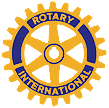 Brief replies are appreciated. Please do not include additional information unless we request it. Thank you.Name of organization2. Name, address, phone number and email address of your contact person3. Is your organization a 501(c)3 non-profit? If so, please provide your tax exemption number. If not, please provide the name and tax ID number for your fiscal agent.  4. Please describe your organization’s mission and history. Include the number of staff, methods of providing service, service area, and its principal sources of funding.5. What is your request for financial support? Please describe the program or project for which the money will be used, including its total budget. 6. Is there an opportunity in this project for volunteer participation by Rotary members? If so, in what capacity?7. Have you applied to, or received funding from other organizations for support for this program or project?  Would Richmond Rotary financial assistance help you obtain additional funding from other organizations?8. How many people will be served by this program or project? Tell us a little about them, including demographic characteristics such as age range and socio-economic background.9. Additional information you would like us to consider (optional)10. How will your organization give visual credit to Richmond Rotary for its contribution to your program or project? 11. Eligibility for a grant of financial supports requires that you agree to submit a brief written or presented report on the impact of Richmond Rotary’s assistance on your project within 30 days of the expenditure of funds. Do you agree to do this if your request is funded? __________Date: 				Name:SignaturePlease return this application via email to our Grant Committee Chair Norm Lundberg at norm@lundbergslaw.com  with [RICHMOND ROTARY GRANT REQUEST] in the subject line.